   Амджен – биотехнологическая компания, занимающаяся разработкой, производством и внедрением инновационных лекарственных препаратов на основе методов генной инженерии. Компания «Амджен», основанная в 1980 году, является лидером биотехнологической индустрии, поскольку одной из первых раскрыла потенциал нового поколения эффективных и безопасных лекарств для обеспечения пациентов инновационными методами лечения серьезнейших заболеваний. Препараты компании «Амджен» изменили повседневную медицинскую практику, помогая миллионам людей во всем мире бороться с тяжелыми онкологическими, гематологическими и нефрологическими заболеваниями, ревматоидным артритом и другими серьезными патологиями. Обширный портфель разрабатываемых препаратов подтверждает приверженность компании использованию научных достижений для улучшения жизни пациентов. Более подробную информацию о новейших научно-исследовательских разработках и лекарственных препаратах компании «Амджен» можно найти на сайте: www.amgen.com и www. amgen.ru.ООО «Амджен»Россия, 123112, г.МоскваПресненская наб., 8, стр.1, 7 этажтел.: (495) 745-0478/79факс: (499) 995-1965www.amgen.comwww.amgen.ru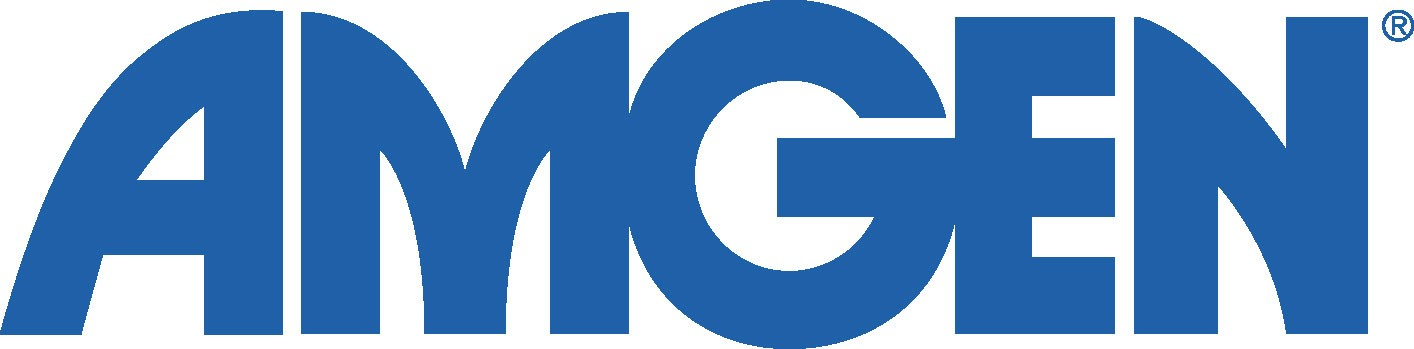 